CONSIGNES D’UTILISATIONLogiciel : Excel version 2007 au minimumL’application est en fait un fichier comportant des macros et un développement sous VBAL’utilisation ne pose pas de problèmes  particuliers mais nécessite  de conserver un regard critique quant à l’interprétation des résultats obtenus.Par exemple, tout résultat perd sa cohérence dans le cas d’un serrage.Les tableaux de tolérances des Alésages et Arbres ne sont pas exhaustifs et peuvent être complétés.Vous avez accès à la programmation sous VBA et celle-ci peut être librement et avantageusement améliorée.Le fichier comporte 5 feuilles: ALÉSAGES : Tolérances pour les Alésages Arbres : Tolérances pour les Arbres Calcul ajustement : Étapes algorithmiques d’analyse de l’ajustement  Calcul courbes : Valeurs permettant le tracé du graphe asymptotique Graphique 1 : Tableau des points constitutifs de la courbe avec le tracé asymptotiqueEXEMPLE D’ANALYSE : AJUSTEMENT 10H11e8Protocole d’utilisation du fichier Ouvrir le fichier « Rotulage et précision de guidage.xls » Cliquer sur les boutons « Développeur » et« Visual Basic »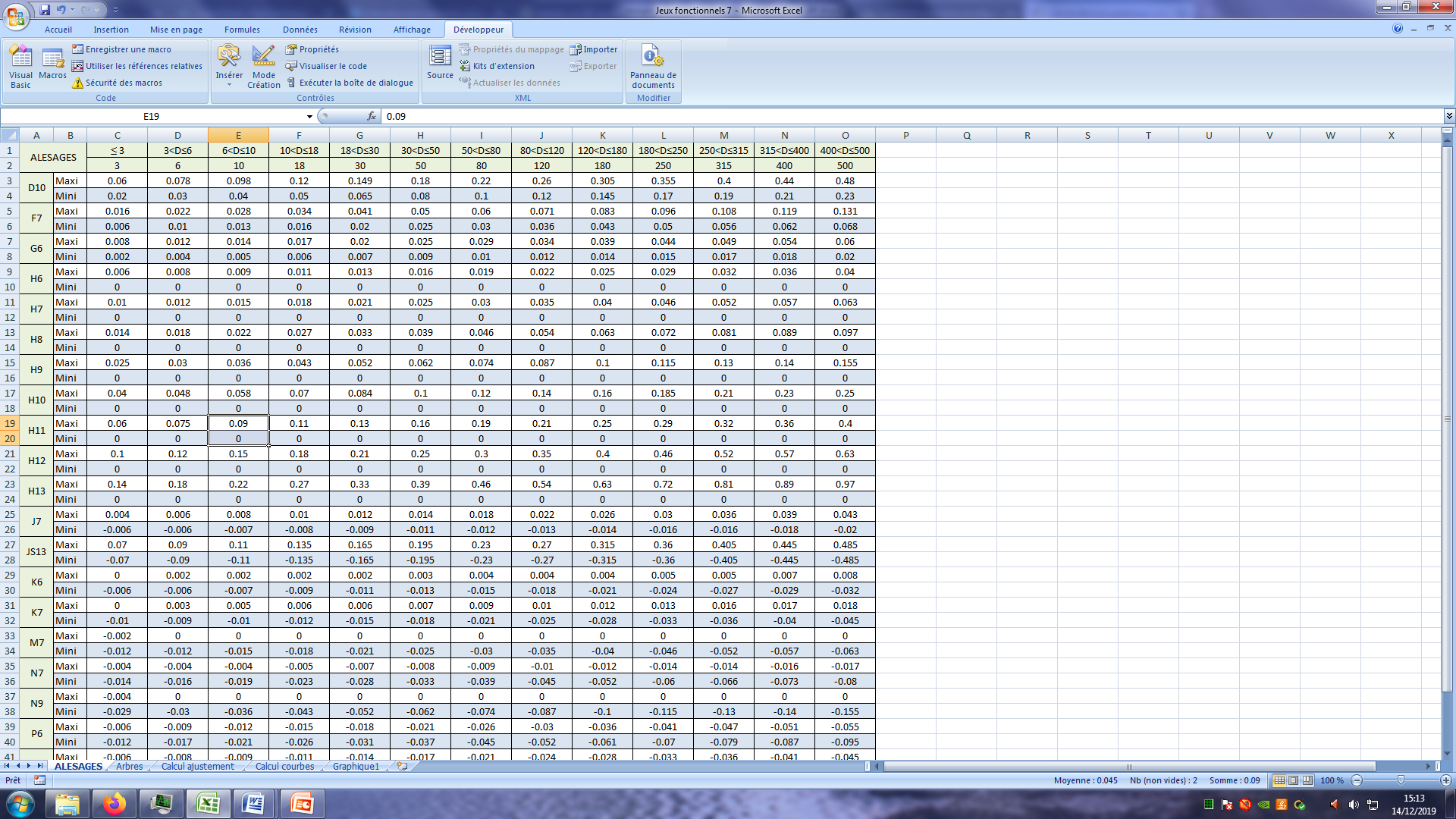  Cliquer sur « Éxécuter Sub/UserForm»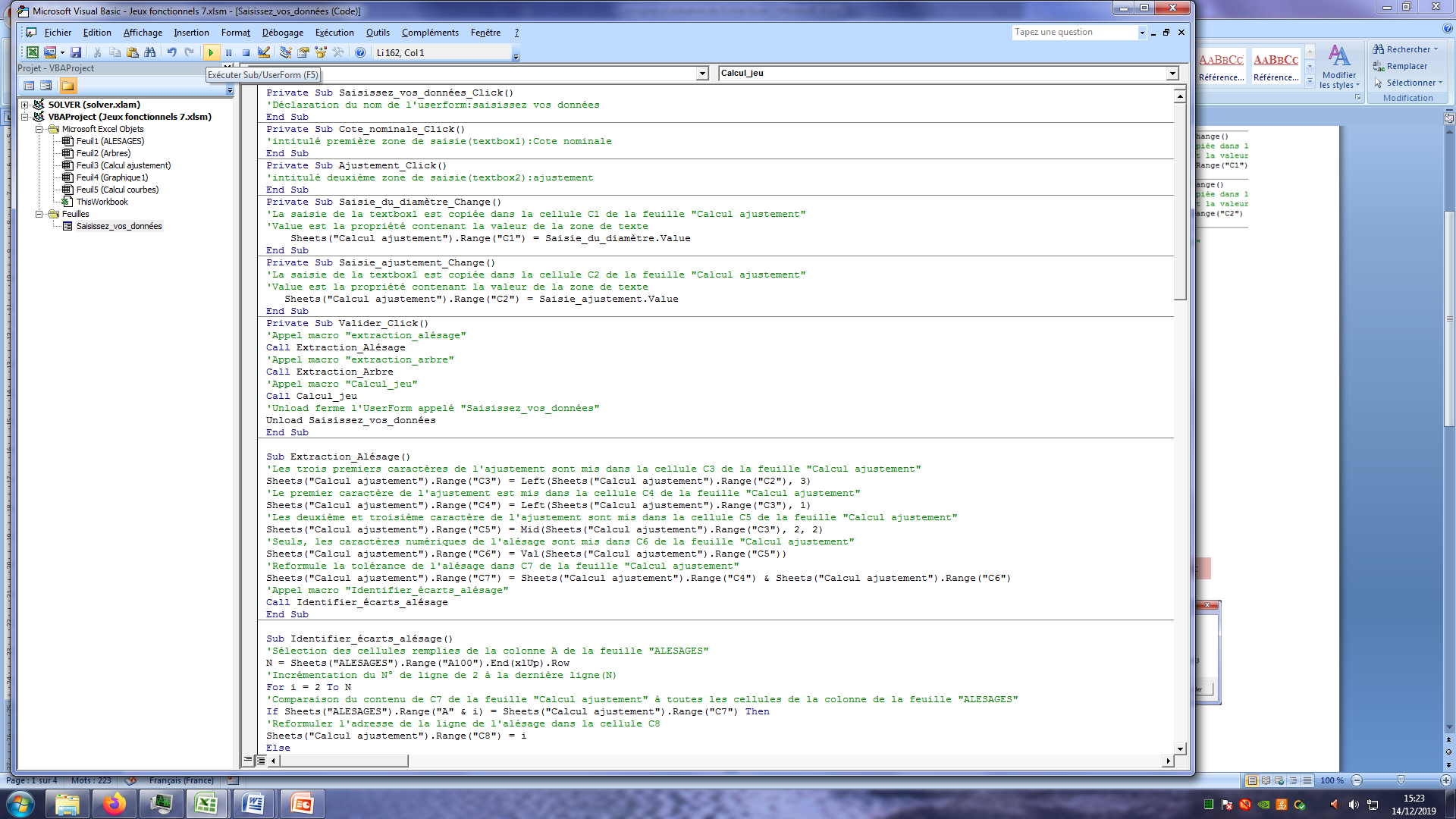  Saisir les données diamétrales et d’ajustement :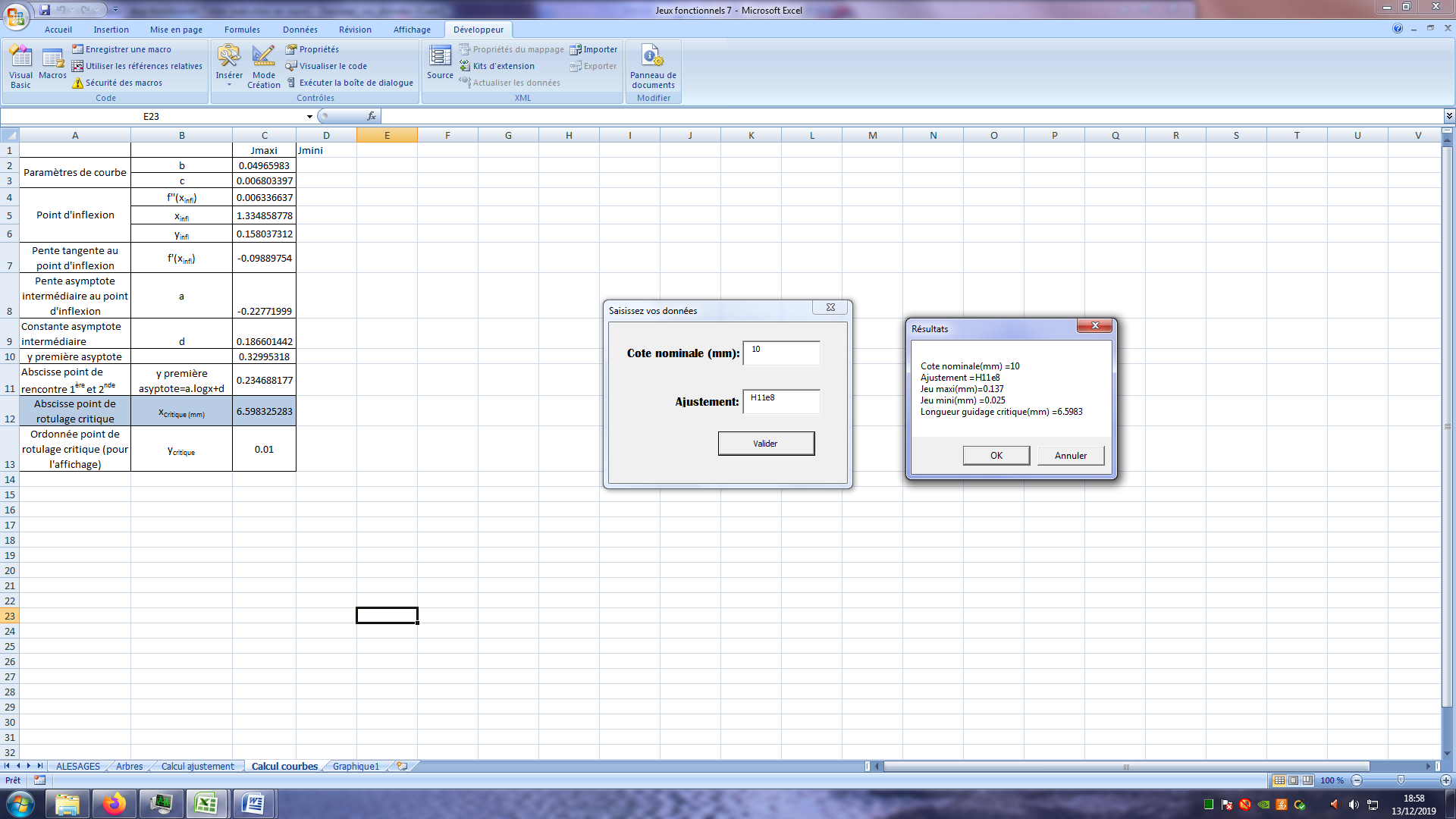 Lecture des résultats Les résultats principaux s’affichent immédiatement :  Il est possible de consulter les données de l’ajustement sur les feuilles :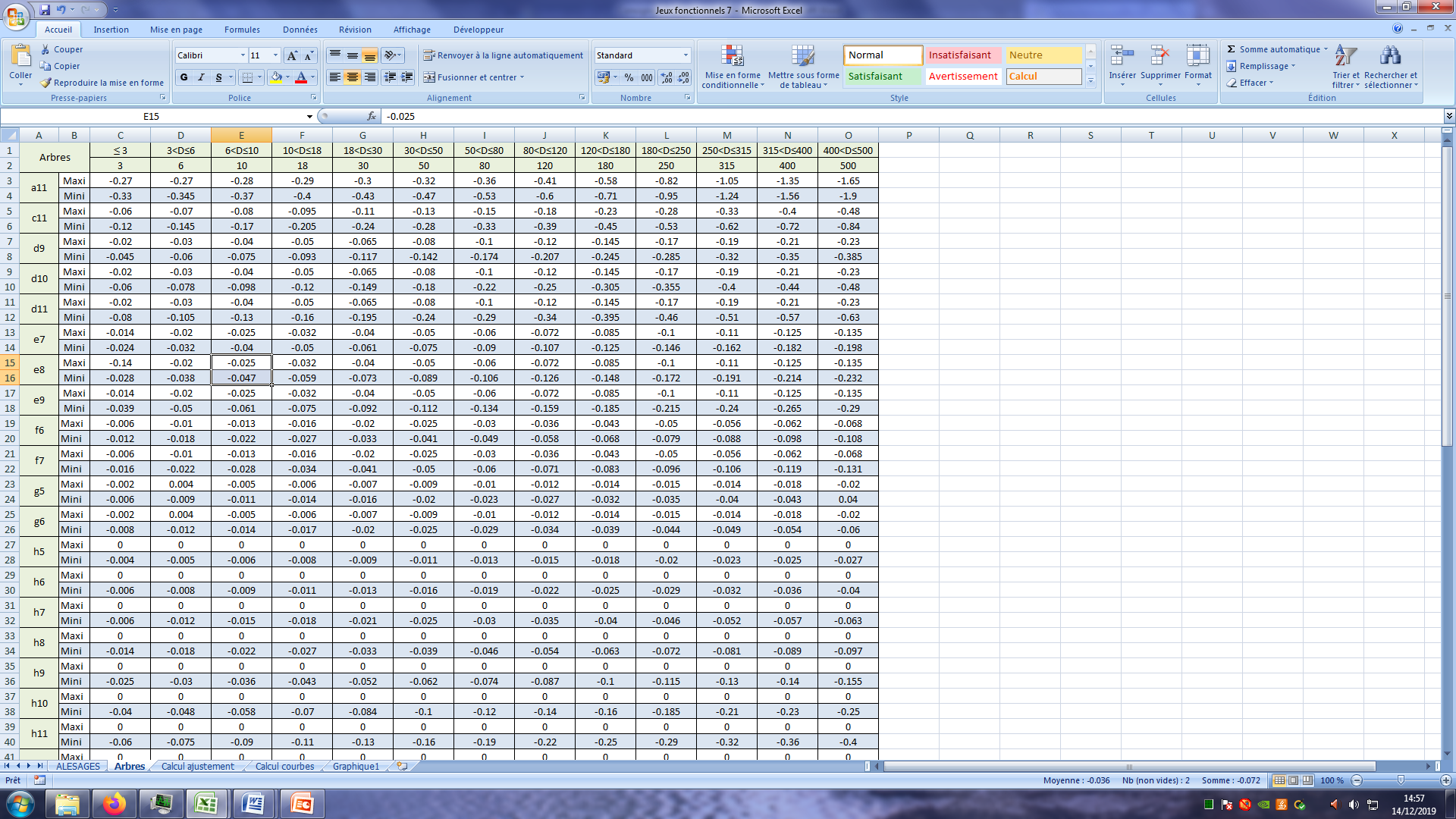 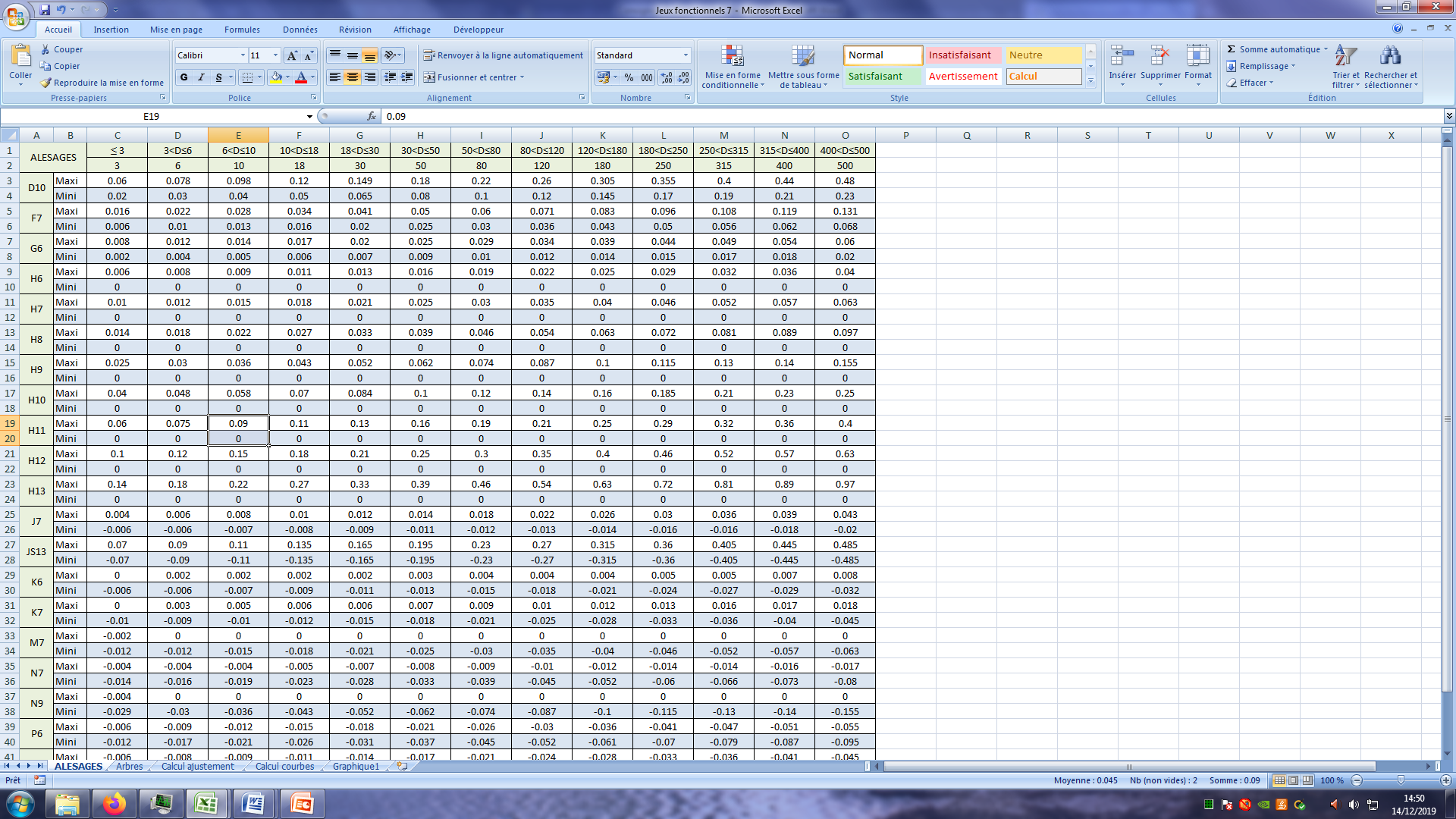 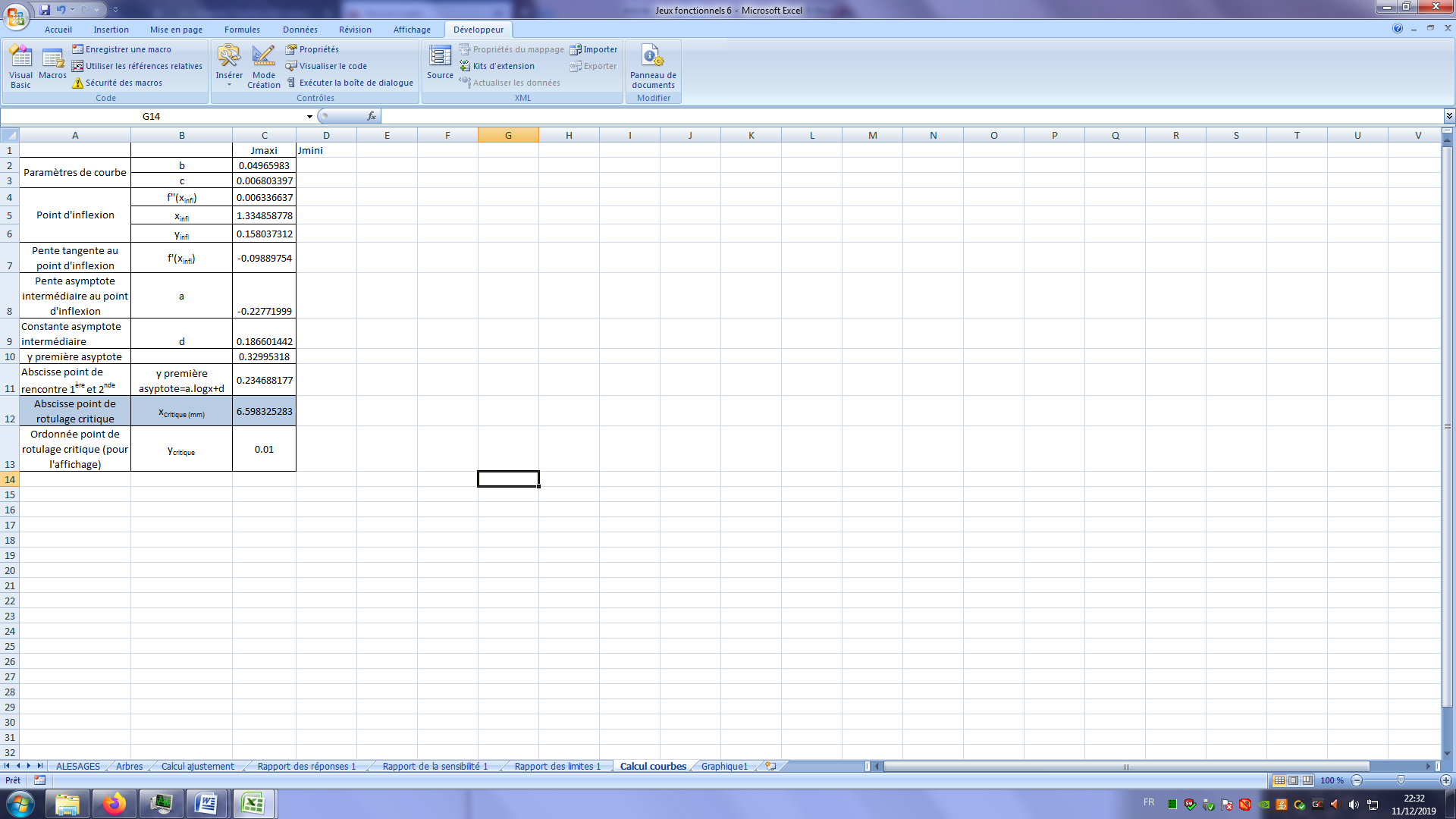 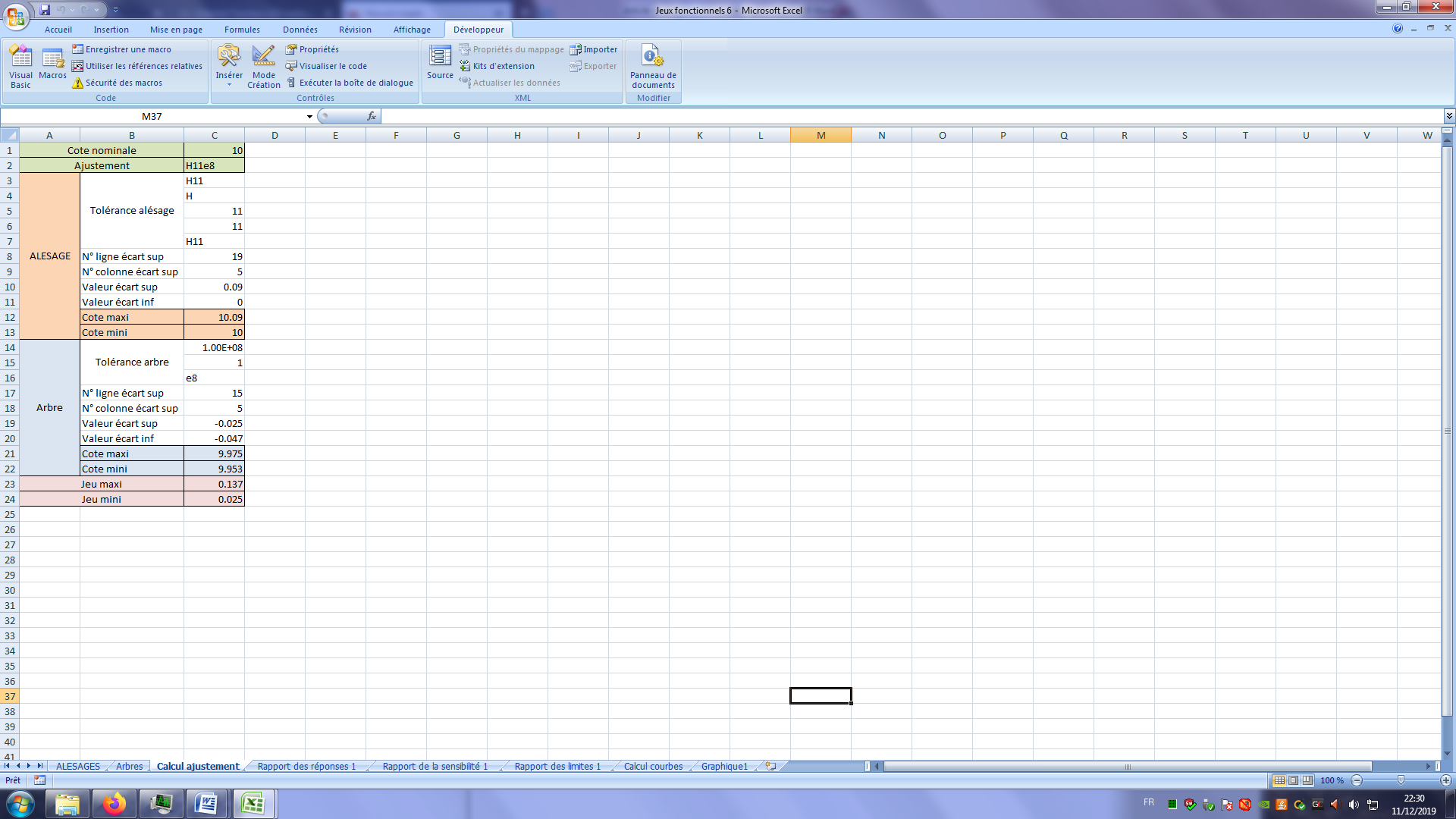 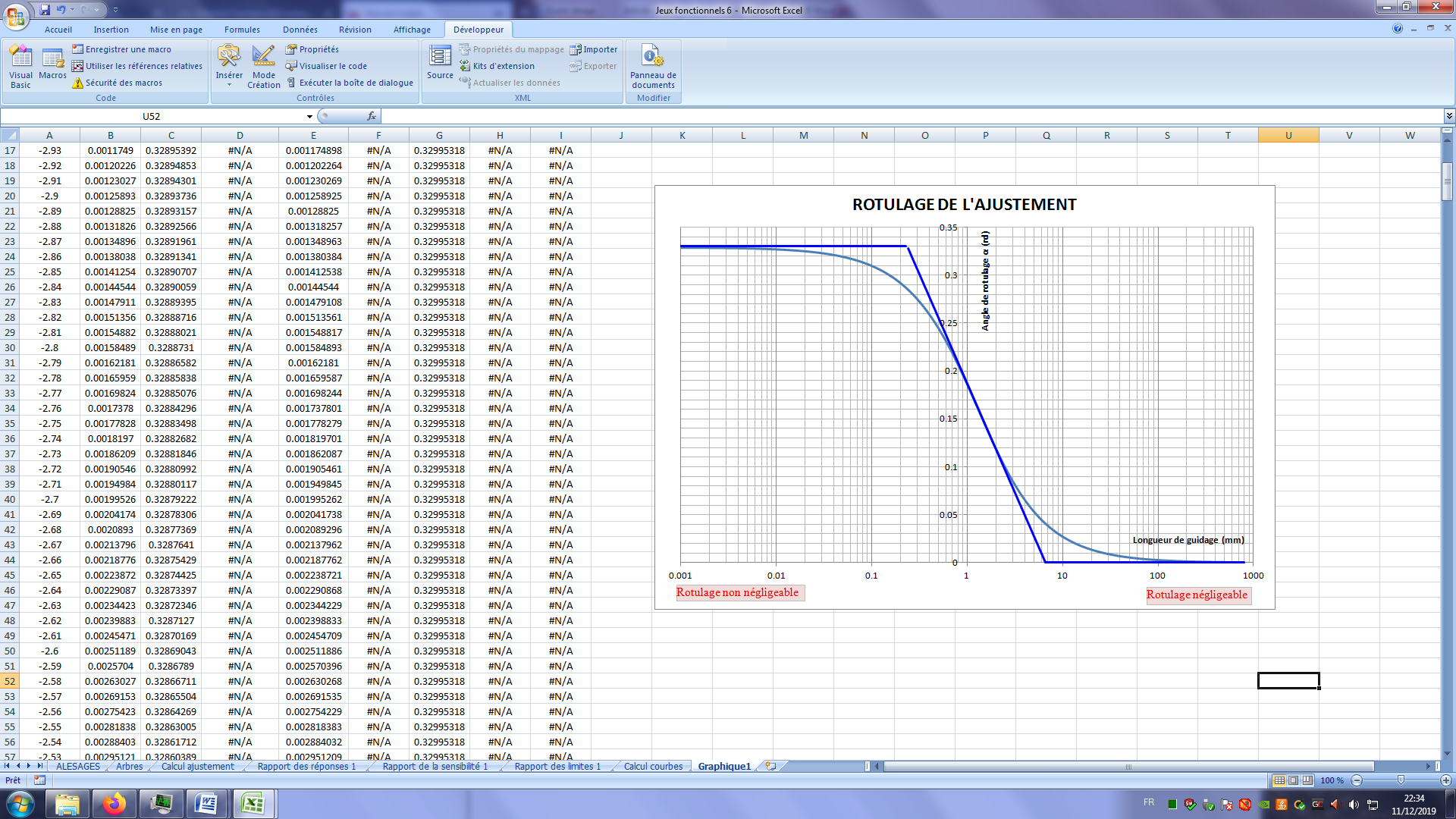  Les valeurs angulaires de rotulage α  peuvent être lues sur la feuille Graphique 1 :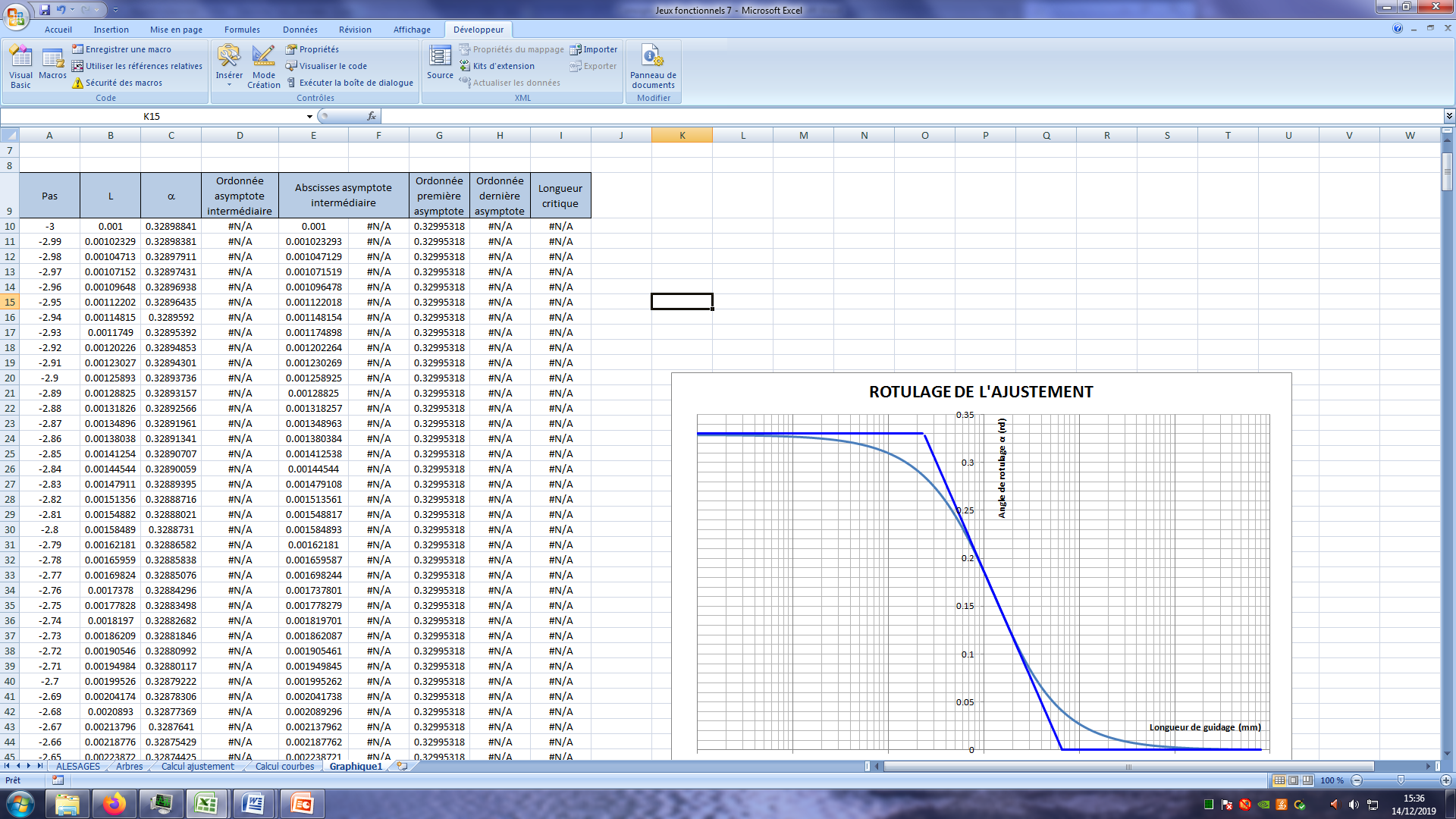 